Połącz rysunek z ludem, który stworzył przedstawiony zabytek!Starożytni EgipcjanieStarożytni GrecyStarożytni RzymianieSłowianieWikingowie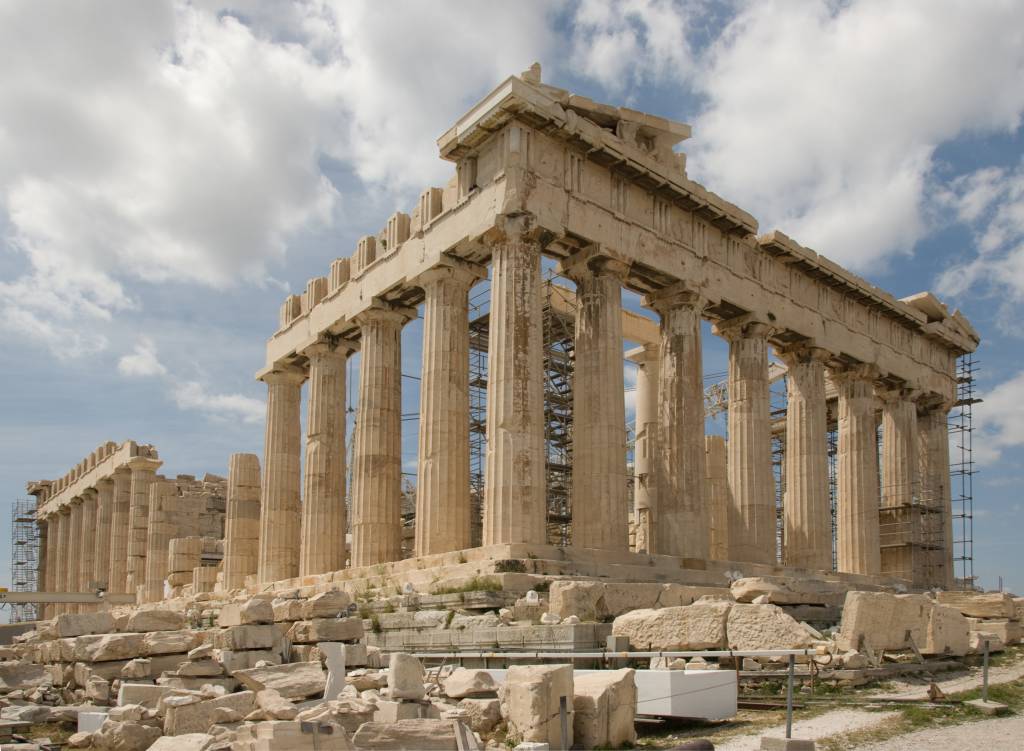 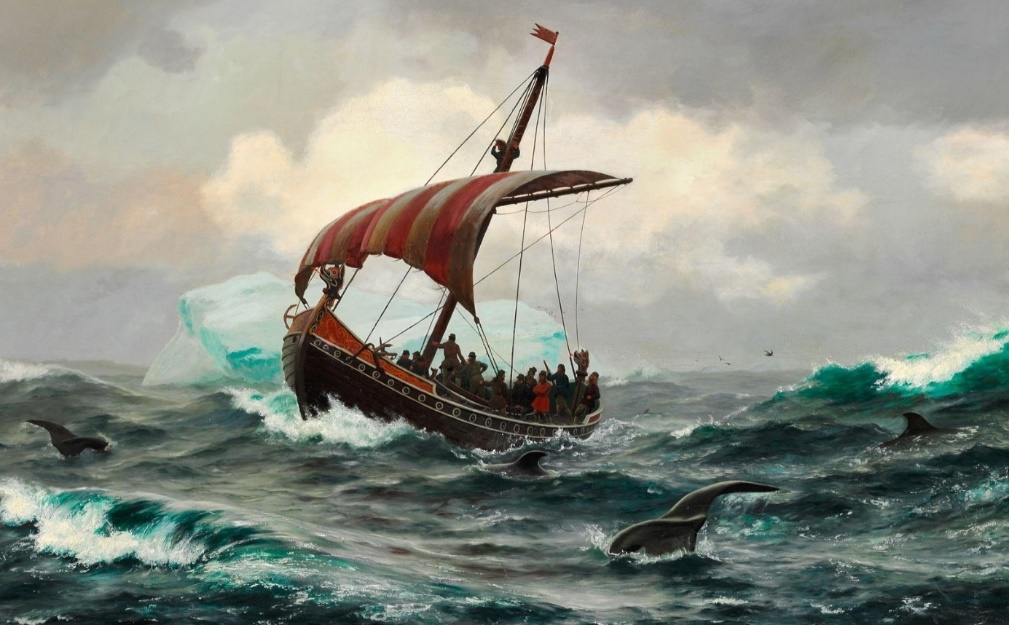 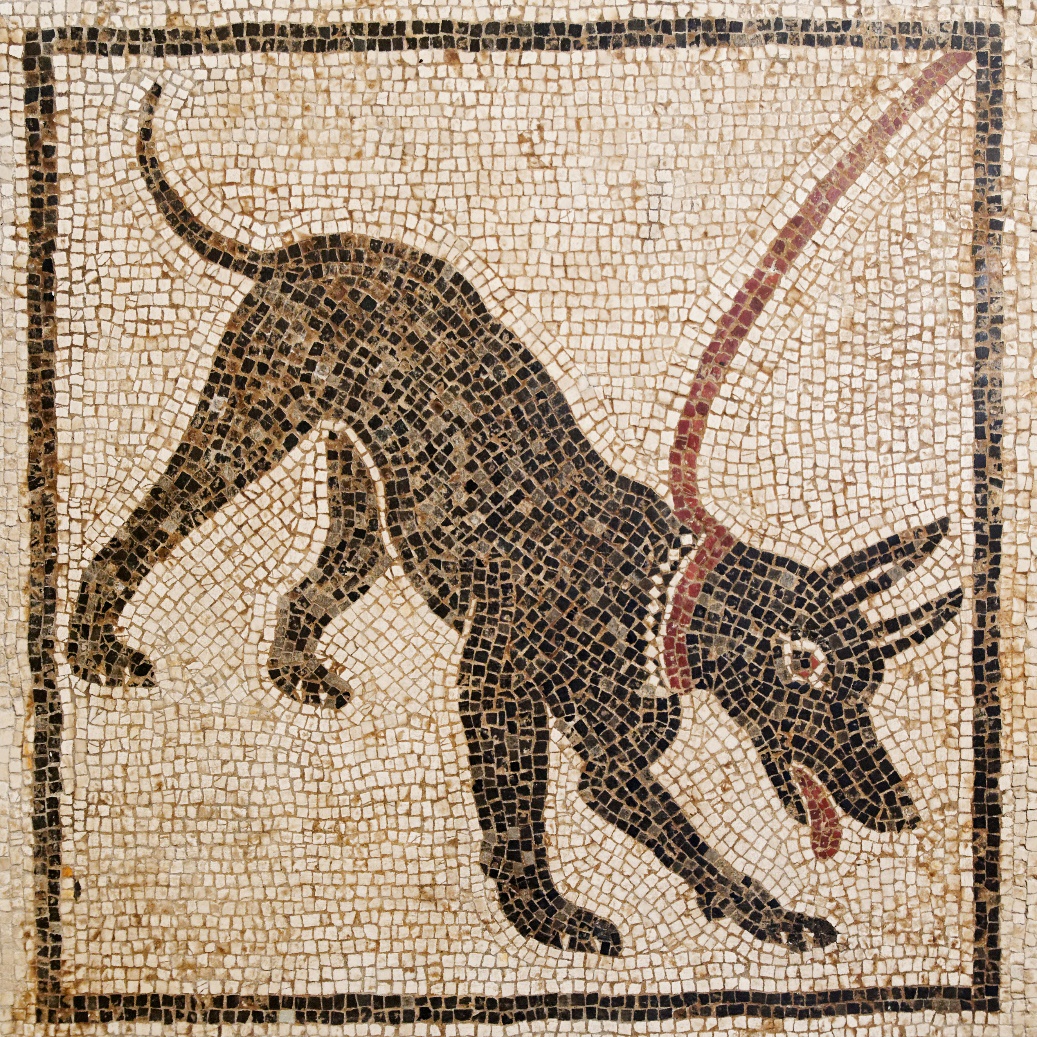 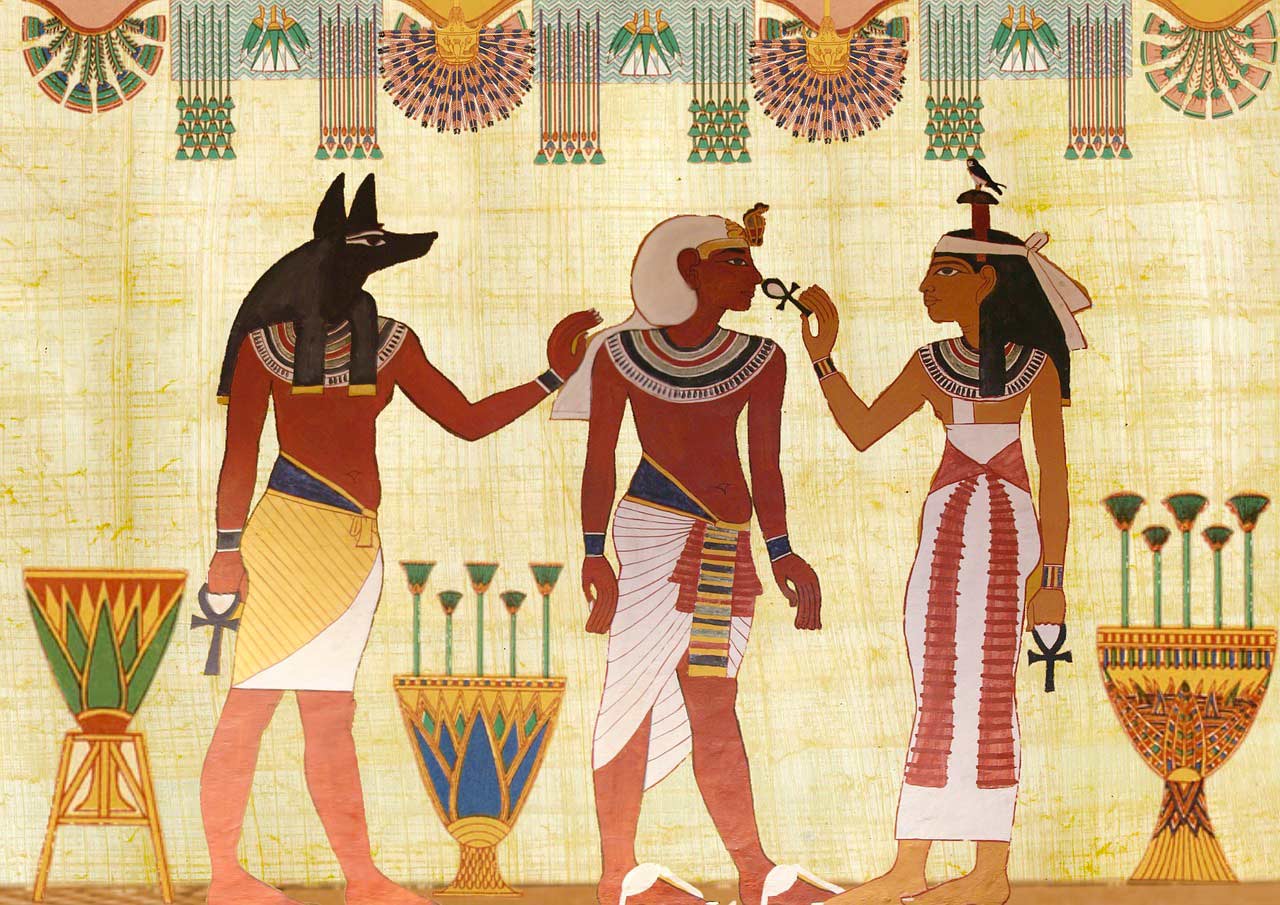 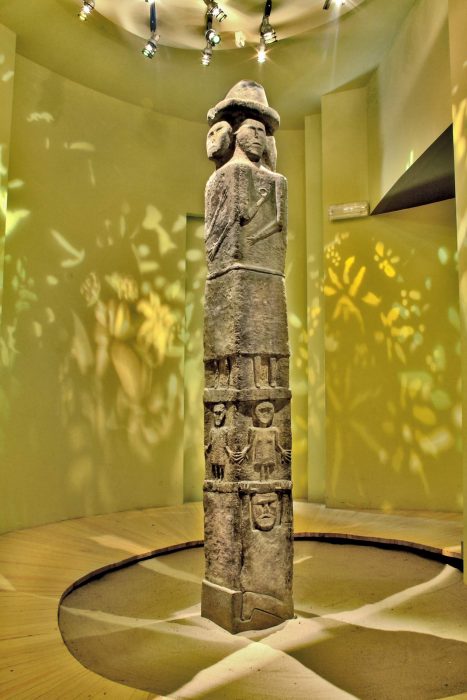 Źródła zdjęć:https://www.smakizpolski.com.pl/wp-content/uploads/2014/09/Parthenon-2008_entzerrt.jpghttps://upload.wikimedia.org/wikipedia/commons/b/b4/Cave_canem_MAN_Napoli_Inv110666.jpghttps://fajnepodroze.pl/wp-content/uploads/2018/05/egipt.jpghttp://ma.krakow.pl/tour/swiatowid-ze-zbrucza/Carl Rassmusen „Sommernat under den grønlandske Kyst circa år 1000” (domena publiczna)